HCBS ARPA Funding Plan Overview & UpdateDepartment of Health Care Policy and FinancingAugust 23, 2021 1:30 p.m.Presenters: Bonnie Silva, Director, Office of Community LivingTracy Johnson, Medicaid DirectorAgenda:
Recap: ARPAUpdates to Proposed PlanCurrent WorkImplementation TimelinesFunding MechanismsNext StepsRecap: ARPAARPA passed by Congress on March 11, 2021 Through ARPA, Colorado will receive $3.8 billionSection 9817 of ARPA includes additional funding to support HCBS access for MedicaidEligible Services for ARPA funds: 1915 HCBS WaiversPersonal careTargeted case managementHome health carePrivate duty nursingPACEBehavioral Health Potential Fiscal Impact10% enhanced match is only available for eligible servicesApproximately $500 million North Star: Supercharge existing initiatives, foster innovation and advance long-term transformative systemsSupport COVID-19 response and recoveryDemand quality and good fiscal stewardshipRecommendation do not create a funding cliff, does not commit to future funding after 2024. Recap: Stakeholder Engagement May 2021Discussed potential for these funds with advocacy, trade organizations & in going stakeholder meetingsHosted 7 targeted stakeholder meetings attended by nearly 800 peopleCollected feedback and recommendations through email and webinar commentsCollected 428 survey responsesCorrespondence with CMS (Partial approval)CMS had particular questions surrounding behavioral health and acute services HCPF responded on August 2, 2021All projects meet the requirement of including services that are covered or could be covered as rehabilitative services None of Colorado’s proposed activities include room and boardProposed PlanPriorities: 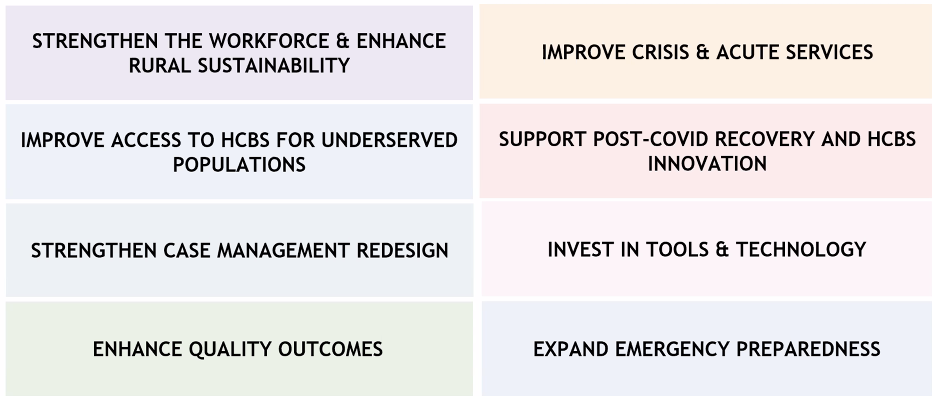 *Wage pass-throughs and reimbursement was combined into strengthen workforce and enhance rural sustainability. 72 difference projects Waiting on full approval from CMS JBC Submission & presentation in SeptemberStrengthen Workforce & Rural Sustainability: Current challenge: significant direct care workforce shortages threatening provider sustainability and access to care. Prevalent among rural providersAnticipated outcome: Increased recruitment & retention of DCWs, an expanded rural provider network & ultimately improved access to care for membersImplement recovery payments, wage pass-troughs & incentive payments to support the DCW. Rate increase for personal care, home maker, etc. are being proposed and will have a required pass-through. Considering making this retroactive as well Expand data infrastructure to better understand the current supply and demand for DCWsInvest in skills, advancement and awareness for DCWs. Looking at standardized training curriculum and establishing quality standards. Also considering a job search and resource hub (would have info on positions, training, job boards etc.) Establish training fund to support the expansion of training opportunities. Public awareness campaign on the value of the DCW and increase pride in these positionsExplore opportunities for increasing compensation for the HCBS workforce (conduct research including examining benefits cliff, and increasing benefit package, practicing at the top of their license) Explore & reward additional opportunities to expand delegation in home health Identify gaps & invest in opportunities to expand provider network in rural COQ: Will the rate increases A: Using the enhanced match for one-time bonus payments (sign-on, retention bonuses, etc). Making it intentional that it is not an ongoing reimbursement increase, so there is not a cliff where wages would decrease after 2024. Incentive payments can start as soon as approval is given by CMS and JBC. Early as Fall/Winter 2021. Improve Crisis & Acute Services: Make available short-term grants to mitigate placements in behavioral health institutions & support transitions from those settings back to the community Expand BH mobile crisis teamsPursuing strategies that support ATU and CSU become IMDImprove Access to HCBS for Underserved PopulationsChallenge: Many currently underserved including tribal lands, BIPOC, those with BH needs Conduct research and implement strategies to improve access to HCBSDevelop disability training for providers (would be required for BH providers) Client facing materials that are culturally competent Translate member facing case management materialExpand BH safety net, wrap around services, network building capacity Support Post-COVID Recovery & HCBS InnovationChallenge: Disproportionate impact on individuals residing in congregate care settings. Research, develop & pilot innovative residential models of care and including promoting single-occupancy Develop tiered rate methodology for Alternative Care FacilitiesPilot the Community Aging in Place (CAPABLE) ProgramExpand the Supported Employment pilotIdentifying systems of care that leverage needs of various populations (child care, college credits, etc.)Expand respite services and provide temp. targeted rate increaseDevelop Community First Choice (ongoing enhanced 6% match, implemented by 2025)Strengthen Case Management RedesignChallenge: Decades old system and CO older adult and disability populations are growing fastCase management capacity building to support change management with a contractorIdentify solutions to barriers to physical and financial long term care eligibility Identify and implement case management best practices including rate structures and models of care management Develop and implement a comprehensive training for case management agenciesInvest in Tools & TechnologyCreate a Long-term Home Health & PDN acuity tool (aka utilization management)Develop a provider specialty search tool Improve the member-facing provider finder toolInvest in upgrading and enhancing electronic health record systems for HCBS providersOffer member digital literacy trainingProvide funding to HCBS providers to digitally transform their care delivery Create pain management consultation service for those with chronic pain, mental health or SUD treatmentBuild social determinants of health information into the prescriber tool Expand data sharing across entitiesImprove eligibility systems to hasten application processing, provides real-time provider eligibility status insightsEnhance Quality OutcomesEstablish metrics and develop public-facing provider scorecardsIn collaboration with CDPHE, improve and streamline provider oversight, application process, standardizing surveys across provider types, recertification every 3 years. Develop pay-for-performance rate methodologies for HCBS, PACE and Home HealthEstablish a PACE licensure type to ensure appropriate oversight and complianceExpand eConsult system to connect primary care providers with specialists Expand waiver quality surveys and metricsExpand post-release supports to members who were recently released from incarceration, on parole or probationDevelop training on quality performance measures. Expand Emergency PreparednessSupport providers to develop emergency preparedness and response plans Assist members with disabilities and those with mental health needs to be prepared for potential emergencies by providing resources, supplies or educationImplementation Timelines: 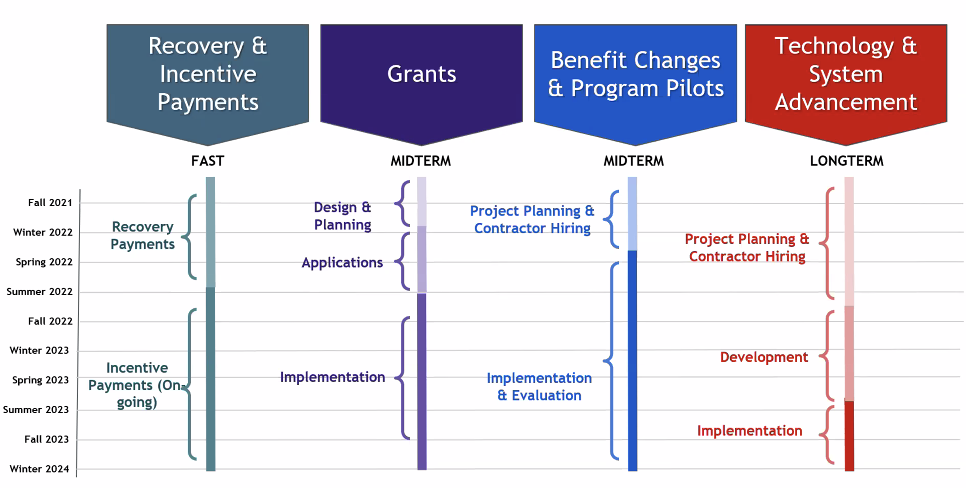 Funding and Rollout: 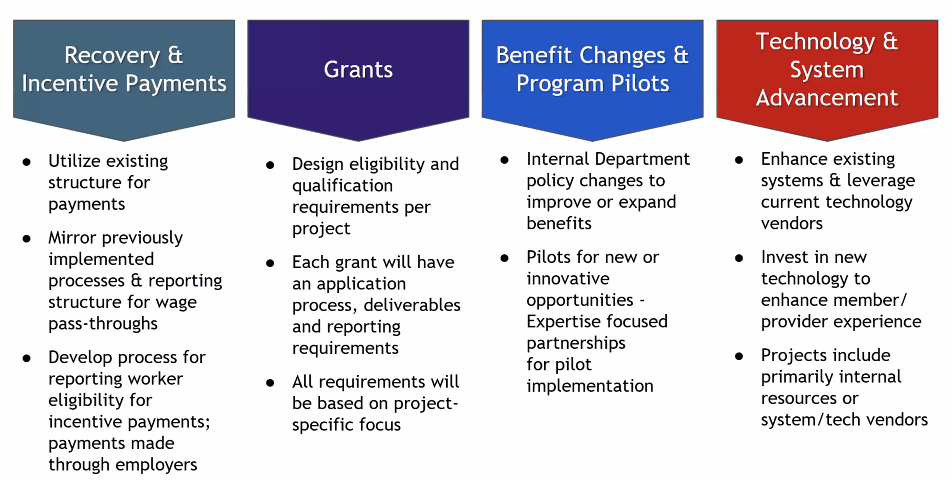 Approvals 
Awaiting final CMS approval – expected any day Seeking JBC approvalSubmit budget and narrative on September 7, 2021Present to the JBC on September 21, 2021Respond to questions and requests for more information as necessaryHCPF is beginning to hire staff and put out RFPs for contractors 